1er Séminaire de droit spatial venezuelienTribunal suprême de Justice du VenezuelaCaracas, VenezuelaJeudi 28 juin 2012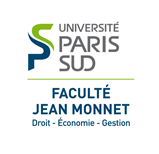 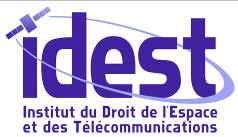 Vendredi 29 juin 201208:00 a.m.- 08:45 a.m.Accueil des participants09:00 a.m.-09:45 a.m.OuvertureInterprétation de l'Hymne National de la République Bolivarienne du Venezuela, « Gloire au Peuple Courageux », par la Chorale du TSJ.Allocution d’ouverture par le Magistrat LUISA ESTELLA MORALES LAMUÑO, Présidente du Tribunal Suprême de Justice.Allocution Docteur JESUS ARNALDO PÉREZ, Ambassadeur de la République Bolivariana du Vénézuéla dans la République française.Thème : « DROIT DE L'ESPACE »Thème : « DROIT DE L'ESPACE »09:45 a.m. - 10:30 a.m.« Le cadre institutionnel, international et régional du droit spatial. », Marco Ferrazzani, Chef du Département Juridique de l'Agence Spatiale Européenne (ESA)10:30 a.m. - 11:00 a.m.Pause café11:00 a.m. - 11:45 a.m.« Le droit international de l'espace », Philippe Achilleas, Directeur Institut Droit de l'Espace et des Télécommunications (IDEST/CEI) / Université Paris-Sud12:00 p.m. - 01:30 p.m.Déjeuner01:30 p.m. - 02:15 p.m.« Le droit de l'espace vénézuélien», Francisco Varela, Directeur de l'Agence Bolivarienne d'Activités Spatiales (ABAE)02:15 p.m. - 03:00 p.m.« Le droit national de l'espace », Julien Mariez, Chef du Service Juridique du Centre National d'Études Spatiales (CNES) 03:00 p.m. - 03:30 p.m.Pause Café03:30 p.m. - 04:15 p.m."Le cadre juridique des activités de lancement", Julien Mariez, Chef du Service Juridique du Centre National d'Études Spatiales (CNES) (Agence Spatiale Française)Thème : « LE DROIT DES APPLICATIONS SPATIALES »Thème : « LE DROIT DES APPLICATIONS SPATIALES »08:30 a.m. - 09:15 a.m.« Les télécommunications et la télévision par satellite », Philippe Achilleas,  Directeur Institut Droit de l'Espace et des Télécommunications (IDEST/CEI) / Université Paris-Sud09:15 a.m.- 10:00 a.m.« La Télédétection par satellite », Marco Ferrazzani, Chef du Département Juridique de l'Agence Spatiale Européenne (ESA)10:00 a.m. - 10:30 a.m.Pause Café10:30 a.m. – 11:15 a.m.« Les applications spatiales au service de la région Latino-Américaine et des Caraïbes », Cesar Barreto, Chercheur l'Institut de Droit de l'Espace et des Télécommunications (IDEST/CEI).« Les Satellites de Télécommunications et leurs apports dans le développement de l'Afrique », Fatigba Thierry, Chercheur l'Institut de Droit de l'Espace et des Télécommunications (IDEST/CEI)Thème : « LA COOPÉRATION SPATIALE »Thème : « LA COOPÉRATION SPATIALE »11:15 a.m. - 12:00 m.« Régime juridique du transfert des technologies spatiales », Philippe Achilleas,  Directeur Institut Droit de l'Espace et des Télécommunications (IDEST/CEI)12:00 p.m. - 01:30 p.m.Déjeuner01:30 p.m. - 02:15 p.m.« Le Modèle de coopération spatiale européenne », Marco Ferrazzani, Chef du Département Juridique de l'Agence Spatiale Européenne (ESA)02:15 p.m. - 03:00 p.m.« Conformation de la coopération Inter-agencias », Julien Mariez, Chef du Service Juridique du Centre National d'Études Spatiales (CNES) 03:00 p.m. - 03:15 pm.Pause café3:15 p.m. – 4:00 pm« La coopération Universitaire en droit de l’espace »Philippe Achilleas + Ziga Valic, Chercheur l'Institut de Droit de l'Espace et des Télécommunications (IDEST/CEI)4:00 p.m. – 4:45 pm« Situation du Venezuela dans la coopération Régionale et Bilatérale », Dr. Cesar Barreto, Chercheur l'Institut de Droit de l'Espace et des Télécommunications (IDEST/CEI)4:45 pmAllocution de clôture par le Magistrat Luisa Estella Morales Lamuno,  Presidente du Tribunal Suprême de JusticePrésentation culturelle